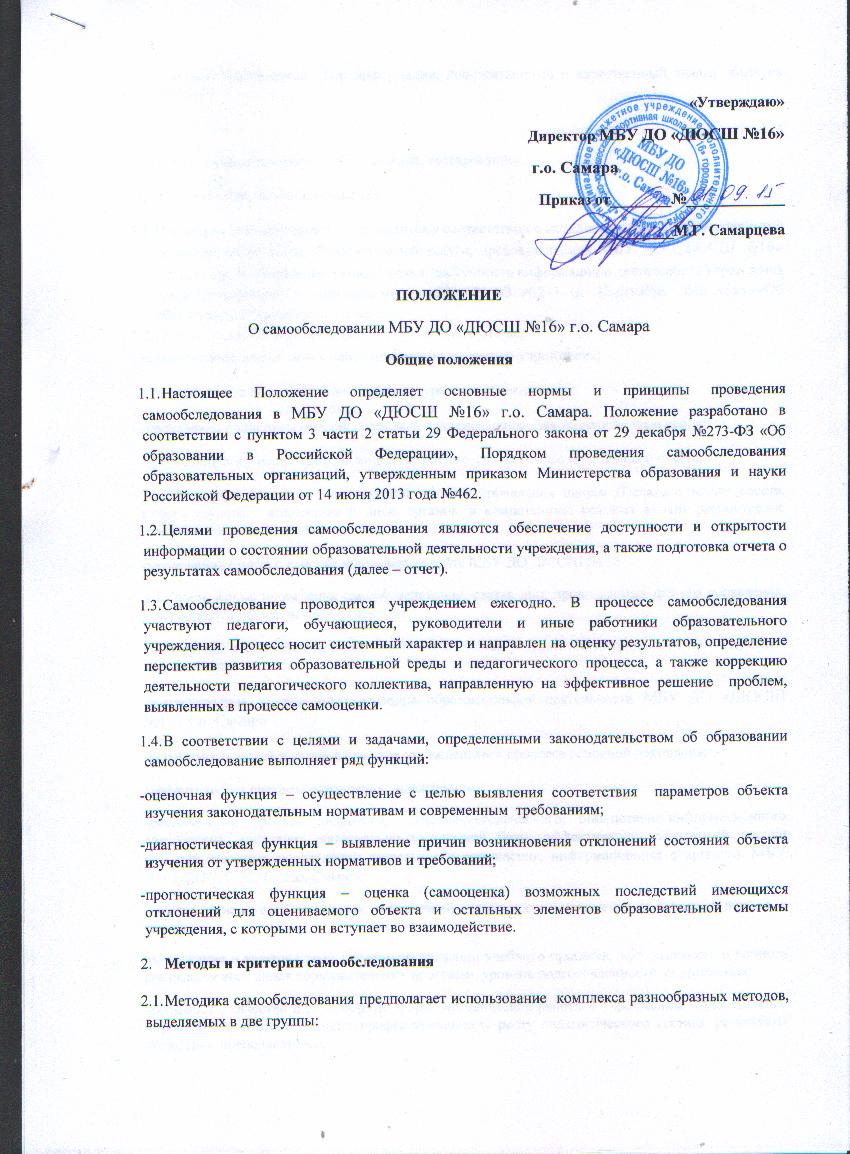 - пассивные (наблюдение, сбор информации, количественный и качественный анализ объектов изучения):- активные   (анкетирование, собеседование, тестирование).Организация самообследованияПроцедура самообследования проводится в соответствии с методикой проведения мероприятий по контролю качества образовательной услуги, предоставляемой МБУ ДО «ДЮСШ №16» г.о. Самара и обеспечивает открытость и доступность информации о деятельности учреждения согласно перечню, утвержденному  ст.29 ч.2 ФЗ №273 от 12.декабря 2012 года «Об образовании в Российской Федерации».Процесс самообследования включает следующие этапы:-планирование и подготовку работ по самообследованию учреждения;-создание комиссии по проведению процедуры самообследования;-проведение процедуры самообследования в установленные законодательством сроки;-обобщение полученных результатов и составление на их основе письменного отчета;-представление отчета на рассмотрение органов управления школы (Педагогического совета, Совета трудового коллектива и иных органов, в компетенцию которых входит рассмотрение  отчетов о деятельности школы;-размещение отчета о самообследовании на сайте МБУ ДО ДЮСШ № 163.3.Сроки, форма проведения самообследования, состав лиц, привлекаемых для его проведения, утверждаются приказом по учреждению.3.4.В процессе самообследования  проводится оценка результатов деятельности по следующим направлениям:-специфические условия осуществления образовательной деятельности МБУ ДО «ДЮСШ №16» г.о. Самара -актуальность целей и задач, решаемых учреждением в процессе основной деятельности;-эффективность системы управления учреждением;-качественный уровень кадрового,  учебно-методического, библиотечно-информационного обеспечения, состояния материально-технической базы, эффективность внутренней оценки качества основных направлений деятельности учреждения, информационная открытость МБУ ДО «ДЮСШ №16» г.о. Самара - анализ  показателей  основных направлений деятельности учреждения за отчетный период, в том числе:-содержание и качественный уровень организации учебного процесса, эффективность и полнота реализации всех видов образовательных программ, уровень подготовленности  спортсменов;-активность, качество и разнообразие форм  методической работы в учреждении, осуществление мероприятий, способствующих профессиональному росту педагогического состава, результаты аттестации преподавателей;-оценка профессионального уровня деятельности педагогов и учащихся МБУ ДО «ДЮСШ №16» г.о. Самара, результативность участия в различных видах мероприятияхСтруктура самообследования4.1.Организационно-правовое обеспечение деятельности образовательного учреждения и система управления;Характеристика образовательных программ, реализуемых в МБУ ДО «ДЮСШ №16» г.о. Самара;Кадровое обеспечение реализуемых образовательных программ;Показатели уровня и качества подготовки учащихся;Показатели оценки результатов промежуточной и итоговой аттестаций учащихся за период;Выполнение учебных планов и программ;Результативность участия обучающихся в  мероприятиях;Методическая поддержка образовательного процесса. Состояние и качественный уровень методической работы МБУ ДО «ДЮСШ №16» г.о. СамараХарактеристика  творческой и просветительской деятельности преподавателей и учащихся МБУ ДО «ДЮСШ №16» г.о. Самара. Результаты работы творческих коллективов школы.4.10.Учебно-методическое, библиотечно-информационное, материально-техническое обеспечение образовательного процесса.Отчет о результатах самообследованияРезультаты самообследования МБУ ДО «ДЮСШ №16» г.о. Самара оформляются в виде письменного отчета, включающего аналитическую часть и результаты анализа показателей деятельности учреждения, подлежащей самообследованию.Отчет по самообследованию формируется по состоянию на 01 апреля текущего года.Результаты самообследования рассматриваются на заседании педагогического совета.Отчет подписывается руководителем МБУ ДО «ДЮСШ №16» г.о. Самара и заверяется печатью учреждения.Размещение отчета по самообследованию МБУ ДО «ДЮСШ №16» г.о. Самара на официальном сайте учреждения в сети «Интернет» и направление его Учредителю  производится в срок не позднее 20 апреля текущего года.